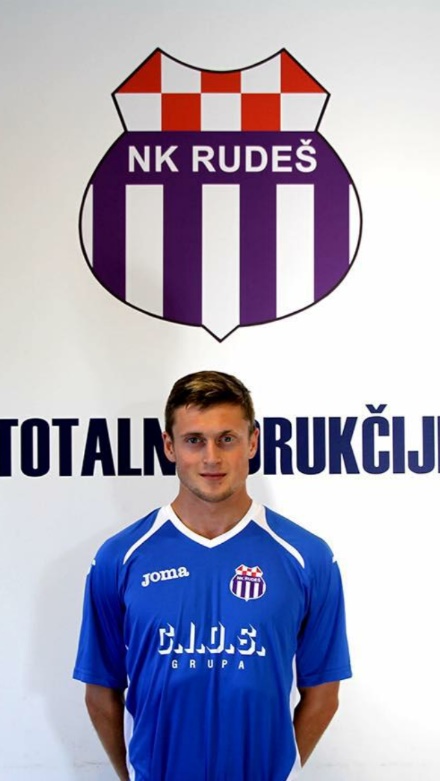 Colin Jacquescolin.jacques22@gmail.comCell: (778)-971-6558Whatsapp: +385 95 526 9088Bio:Date of birth: March 6th, 1994Place of birth: Richmond, BC, CanadaHeight: 5’10”/1.78mWeight: 155lbs/ 70kgPosition: Winger/Secondary strikerPreferred Foot: RightPlayer Status: Free AgentPrevious Teams:2018          	NK Istra 1961 Croatian 1st Division2017          	NK Rudes Croatian 1st Division2014-2017 	NK Rudes Croatian 2nd Division2012-2014 	Simon Fraser University NCAA Div 2Stats:NK Rudes (2014-2017):Goals 16Appearances 61Minutes played 4,236NK Istra 1961 (2018):Appearances 1Minutes played 26Highlight Video: https://www.youtube.com/watch?v=0qgK3JRlW6A&t=1s